МУНИЦИПАЛЬНЫЙ ЭТАП ВСЕРОССИЙСКОЙ ОЛИМПИАДЫ ШКОЛЬНИКОВПО ФИЗИКЕ2016/2017 учебного года9 класс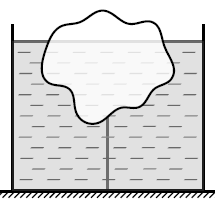 1. Привязанная льдинкаЛьдинка привязана нитью ко дну цилиндрического сосуда с водой. Над поверхностью воды находится некоторый объем льда. Нить натянута с силой T = 1 Н. Как и на сколько изменится уровень воды в сосуде, если лед растает? Площадь дна сосуда S = 400 см2, плотность воды ρ = 1 г/см3.2. Плавление льдаКусок охлажденного льда поместили в калориметр. В таблице приведены результаты измерений температуры содержимого калориметра. На основании экспериментальных данных постройте график изменения температуры льда и воды от времени и найдите экспериментальные значения удельных теплоемкостей льда и воды. Удельная теплота плавления льда λ = 330 кДж/кг. Теплоемкостью калориметра пренебречь.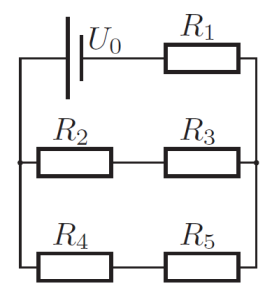 3. Электрическая схемаНа каком из резисторов электрической цепи выделяется наибольшая мощность?Сопротивления резисторов равны R1 = 1 кОм, R2 = 2 кОм, R3 = 3 кОм, R4 = 4 кОм, R5 = 5 кОм.4. Разные скоростиНа прямолинейном участке пути AB тело двигалось с постоянным ускорением. В начале пути скорость равнялась, в конце – . Найдите скорость  в середине пути. Сравните ее со скоростью , которую тело имело спустя половину времени движения по участку AB. Какая из этих скоростей больше? Ответ обоснуйте.5. Рыбка в опасностиПроплывая со скоростью V мимо большого коралла, маленькая рыбка почувствовала опасность и начала движение с постоянным (по модулю и направлению) ускорением a = 2 м/с2. Через время t = 5 с после начала ускоренного движения ее скорость оказалась направленной под углом 90 к начальному направлению движения и была в два раза больше начальной. Определите модуль начальной скорости V, с которой рыбка плыла мимо коралла., с05101520320330340350360t, °C–4,8–2,50000002,54,9